          MINISTERSTVO PRÁCE A SOCIÁLNÍCH VĚCÍ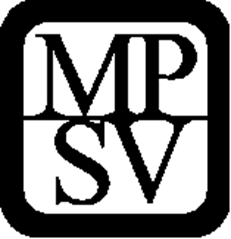             Na Poříčním právu 376/1             128 0 2 Praha 2Objednáváme u Vásdílčí plnění pro projekt" Systémová podpora sociální práce v obcích" - dle "Rámcové kupní smlouvy na dodávku přenosných počítačů a příslušenství pro rezort MPSVJedná se o dodání 6 ks přenosných počítačů S3 HP ProBook 645 Gl, 6 ks dokovací stanice k PP S2 HP Dokovací stanice 201290W, klávesnici, myš, monitor a 4 ks externí modem D-Link DWM-222.Místo dodání je Podskalská 19, Praha 2. Kontaktní osoba Bc. Petr Votruba, tel. 778 475 266.Na fakturu prosím uveďte: Výdaj financován z OPZ projekt " Systémová podpora sociální práce v obcích"('Z.03.2.63/0.0/0.0/15_017/0003527 a číslo objednávky.Objednávka je v celkové výši 155 927,86 Kč včetně DPH (128 866 Kč bez DPH).Ing. Lada Hlaváčková řed. od boru 35Povoleno	         Razítko úřaduIng. Igor Sládek ved.odd. 352 ObjednávajícíDodávajícíStrana 1 z 1Vytiskl: M_LOBODASB()l dne 21.02.2017 09:41:05Objednávka č. :2017300155DODAVATELReferentIng.Lobodášová Ing.Bc.PrůchováTelefon950 193 245XANADU a.S.Bankovní spojeníČíslo bank. účtuŽirovnická 2389vIC00551023106 00 Praha 10Vystaveno dne21.02.2017Číslo PRV2017100429